,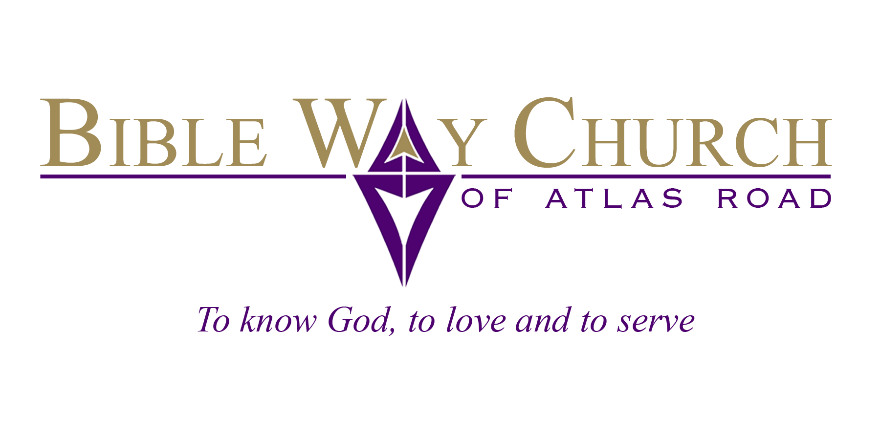 2440 Atlas Road (29209)	Post Office Box 90309, Columbia, SC 29290803.776.1238 | FAX 803.776.9977Darrell Jackson, Sr.Senior PastorPlease return completed form along with a photo to the church office by the deadline.Baby’s Name:     Middle Name     Last Name  Suffix Date of Birth: Mother:     Middle Initial     Last Name Email Address: Street Address:      City:     State      Zip Code   Father:     Middle Initial     Last Name   Suffix Email Address: Enter address only if different from aboveStreet Address: City:     State      Zip Code   Godmother: Godfather: Maternal Grandparents:  Paternal Grandparents:  Are the parents/guardians members of this church? Mother: Yes  No: Father: Yes  No: Is a photo of your baby attached with this form? Yes  No: 